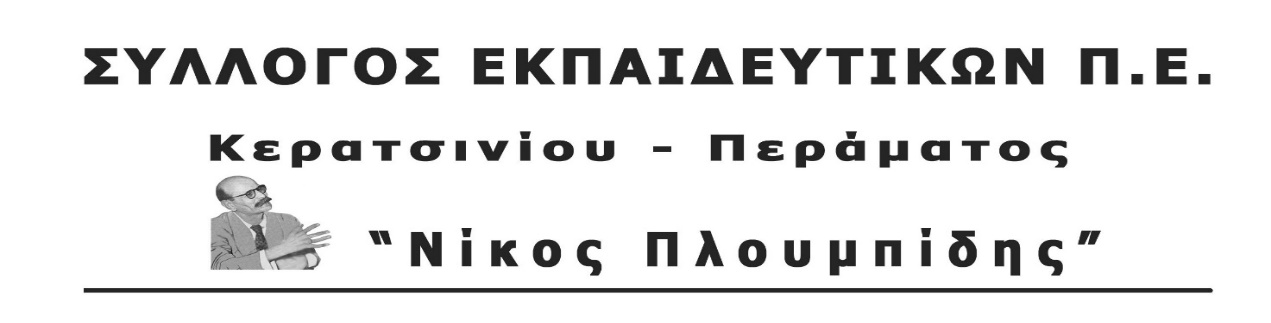 <<...Ἐμεῖς κρατᾶμε ὅλη τὴ γῆς μὲς στ᾿ ἀργασμένα μπράτσα
καὶ σκιάχτρα στέκουνται οἱ Θεοὶ κι ἀφέντη ἔχουνε φάτσα...>>Γ. Ρίτσος (Επιτάφιος 1936)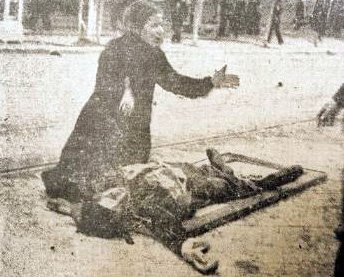 Κάτω τα χέρια από την Απεργία!Το Δικαίωμα στην Απεργία κατακτήθηκε με Αίμα!Δεν το Παραδίδουμε!ΌΛΟΙ ΚΑΙ ΌΛΕΣ ΣΗΜΕΡΑ 15/1 ΣΤΟ ΑΠΕΡΓΙΑΚΟ ΣΥΛΛΑΛΗΤΗΡΙΟ  ΣΤΙΣ 6.00 μ.μ. ΟΜΟΝΟΙΑ ΠΟΥ ΨΗΦΙΖΕΤΑΙ ΤΟ ΠΟΛΥΝΟΜΟΣΧΕΔΙΟ